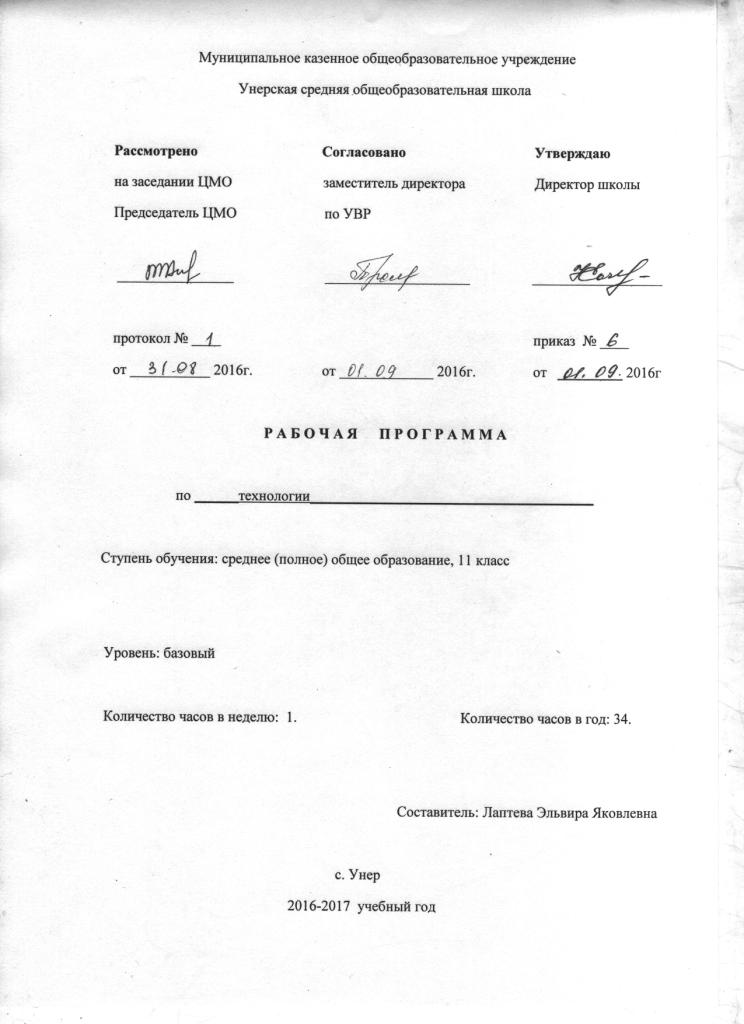 Пояснительная записка 11кл  Рабочая программа составлена на основе программы обучения Технологии в10 и 11 классах под редакцией В. Д. Симоненко. Данная программа рассчитана на 2 часа изучения предмета в неделю. Согласно базисному плану количество часов в неделю, отведенное на изучение технологии в общеобразовательных классах, снижено с двух часов до одного часа. В связи с этим предлагается пропорционально уменьшить количество учебных часов для изучения разделов программы в 11 классе     Изучение технологии на базовом уровне направлено на достижение следующих целей и задач:  освоение знаний о составляющих технологической культуры, ее роли в общественном развитии; научной организации производства и труда; методах творческой, проектной деятельности; способах снижения негативных последствий производственной деятельности на окружающую среду и здоровье человека; путях получения профессии и построения профессиональной карьеры;   овладение умениями рациональной организации трудовой деятельности, проектирования и изготовления личностно или общественно значимых объектов труда с учетом эстетических и экологических требований; сопоставление профессиональных планов с состоянием здоровья, образовательным потенциалом, личностными особенностями;  развитие  технического мышления, пространственного воображения, способности к самостоятельному поиску и использованию информации для решения практических задач в сфере технологической деятельности, к  анализу трудового процесса в ходе проектирования материальных объектов или услуг; навыков делового сотрудничества в процессе коллективной деятельности;   воспитание уважительного отношения к технологии как части общечеловеческой культуры, ответственного отношения к труду и результатам труда;   формирование готовности и способности к самостоятельной деятельности на рынке труда, товаров и услуг, продолжению обучения в системе непрерывного профессионального образования.   Методические особенности изучения предмета:   Основной принцип реализации программы – обучение в процессе конкретной практической деятельности, которая учитывает познавательные потребности школьников. Основными методами обучения являются упражнения, решение прикладных задач, практические и лабораторно-практические работы, моделирование и конструирование, экскурсии. В программе предусмотрено выполнение школьниками творческих или проектных работ.    Курс рассчитан на 34 часа в год, один час в неделю.   Календарно-тематическое планирование  уроков технологии в 11 классеПлановых контрольных работ ______, зачетов _____, тестов _____ , л.р. _____ и др.№пункта (§)Кол-во часов№ урокаНаименование разделов и тем урокаДата проведения Дата проведения Примечание №пункта (§)Кол-во часов№ урокаНаименование разделов и тем урокапо плануфакти-ческий  Примечание 116Учебный дизайн-проектУчебный дизайн-проектУчебный дизайн-проектУчебный дизайн-проектУчебный дизайн-проект1Выбор направления сферы деятельности для выполнения проекта2Выбор наиболее удачного варианта проектируемого изделия .3Расчет себестоимости изделия.4Стандартизация при проектировании.5Использование компьютера для выполнения проектной документации.6Проектная документация: технический рисунок, чертеж, сборочный чертеж.7Выполнение технических рисунков, чертежей, сборочных чертежей.8Организация технологического процесса9Организация рабочего места.10Реализация технологического процесса изготовление деталей.11Процесс сборки изделия.12Соблюдение правил безопасности работы.13Промежуточный контроль этапов изделия.14Понятие качества материального объекта, услуги, технического процесса. 15Презентация проектов и результатов труда.16Защита проектов.28Профессиональное самоопределение и карьера.Профессиональное самоопределение и карьера.17Понятие профессиональной деятельности. Разделение и специализация труда.18Производство как преобразовательная деятельность.19Материальная и нематериальная сфера производства.20Производственное предприятие.21Нормирование труда.22Оплата труда.23Понятие культуры труда.24Понятие «мораль» и «нравственность»310Профессиональная деятельность и карьераПрофессиональная деятельность и карьера25Профессиональное становление личности.26Профессиональная карьера.27Рынок труда и профессий.28Профессиональная деятельность в сфере индустриального производства.29Профессиональная деятельность в легкой и пищевой промышленности30Профессиональная деятельность в сфере агропромышленного производства.31Профессиональная деятельность на предприятиях непроизводственной сферы: торговля, общественное питание.32Центры профконсультационной помощи.33Общее профессиональное образование.34Формы самопрезентации.34№пунктаКол-во часов№ урокаНаименование разделов и тем урока Дата проведения Дата проведенияПримечание№пунктаКол-во часов№ урокаНаименование разделов и тем урока   поплануфакти-ческийПримечание    I1ч.Вводное занятие.  1.Введение в предмет.    II15ч.Технология профессионального самоопределения и карьеры.2-3.Понятие профессиональной деятельности. Разделение и специализация труда.4-5.Сферы, отрасли, предметы труда и процесс профессиональной деятельности.   6.Понятие культуры труда.   7.Профессиональная этика.   8.Профессиональное становление личности.   9.Профессиональная карьера.  10.Подготовка к профессиональной деятельности.  11.Самостоятельность в профессиональной деятельности.  12.Ответственность в профессиональной деятельности.13-15.Творческий проект: « Мои жизненные планы и профессиональная карьера». 16.Итоговое занятие.Итого: 16 часовИтого: 16 часовИтого: 16 часовИтого: 16 часовИтого: 16 часовИтого: 16 часовИтого: 16 часов